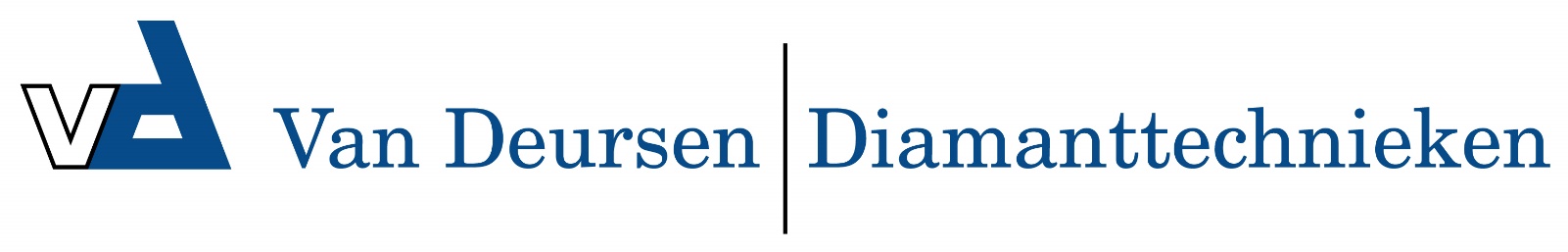 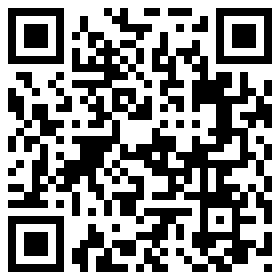 Inox 150-200 LX SA Plus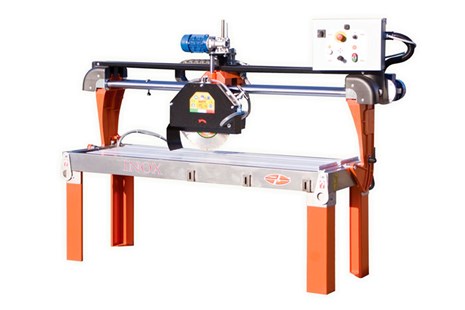 Technical Data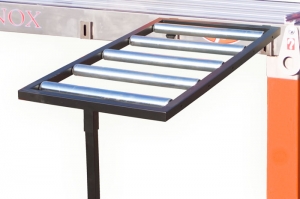 ITEMMOD.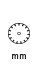 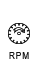 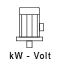 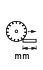 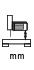 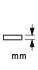 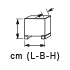 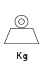 120274   MANTA INOX 150 LX SA PLUS45028004 - 4001500180150225x90x112     240120275MANTA INOX 150 LX SA PLUS45014004 - 4001500180150225x90x112   240120276MANTA INOX 200 LX SA PLUS45028004 - 4002000180150275x90x112   255120277MANTA INOX 200 LX SA PLUS45014004 - 4002000180150275x90x112   255120284MANTA INOX 120 LX SA PLUS45028004 - 4001200180150195x90x112   220120285MANTA INOX 120 LX SA PLUS45014004 - 4001200180150195x90x112   220* Voltage and Power upon Request* Voltage and Power upon Request* Voltage and Power upon Request* Voltage and Power upon Request* Voltage and Power upon Request* Voltage and Power upon Request* Voltage and Power upon Request* Voltage and Power upon Request* Voltage and Power upon Request* Voltage and Power upon Request